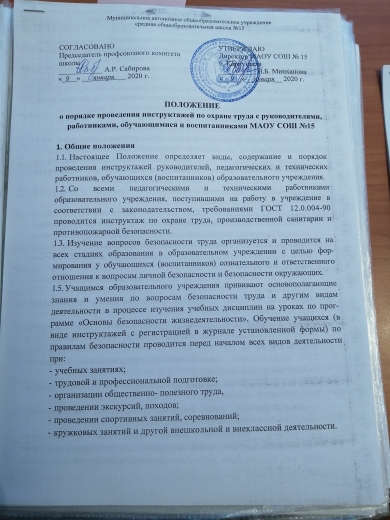 ПОЛОЖЕНИЕо порядке проведения инструктажей по охране труда с руководителями, работниками, обучающимися и воспитанниками МАОУ СОШ №151. Общие положенияНастоящее Положение определяет виды, содержание и порядок проведения инструктажей руководителей, педагогических и технических работников, обучающихся (воспитанников) образовательного учреждения.Со всеми педагогическими и техническими работниками образовательного учреждения, поступившими на работу в учреждение в соответствии с законодательством, требованиями ГОСТ 12.0.004-90 проводится инструктаж по охране труда, производственной санитарии и противопожарной безопасности.Изучение вопросов безопасности труда организуется и проводится на всех стадиях образования в образовательном учреждении с целью формирования у обучающихся (воспитанников) сознательного и ответственного отношения к вопросам личной безопасности и безопасности окружающих.1.5.	Учащимся образовательного учреждения прививают основополагающие знания и умения по вопросам безопасности труда и другим видам деятельности в процессе изучения учебных дисциплин на уроках по программе «Основы безопасности жизнедеятельности». Обучение учащихся (в виде инструктажей с регистрацией в журнале установленной формы) по правилам безопасности проводится перед началом всех видов деятельности при:учебных занятиях;трудовой и профессиональной подготовке;организации общественно- полезного труда,проведении экскурсий, походов;проведении спортивных занятий, соревнований;кружковых занятий и другой внешкольной и внеклассной деятельности.1.6.	По характеру и времени проведения инструктажей различают вводный, первичный на рабочем месте, повторный, внеплановый и целевой инструктажи.2. Вводный инструктаж2.1.	Вводный инструктаж по безопасности труда проводится:со всеми вновь принимаемыми на работу, независимо от их образования, стажа работы по данной профессии или должности:с временными работниками, и совместителями;со студентами, прибывшими на производственное обучение или практике;с обучающимися (воспитанниками) образовательного учреждения перед началом занятий по правилам безопасного поведения в учреждении, помещениях, кабинетах, перед выполнением лабораторных и практических работ в учебных кабинетах физики, химии, биологии, информатики, обслуживающего труда, учебных мастерских и спортзала.Вводный инструктаж работников проводит руководитель образовательного учреждения.Вводный инструктаж вновь принятых работников проводится по утвержденной руководителем учреждения и на заседании профсоюзного комитета Программе вводного инструктажа. Продолжительность инструктажа устанавливается в соответствии с утвержденной программой.В образовательном учреждении разрабатываются несколько программ вводного инструктажа:программа вводного инструктажа для работников образовательного учреждения;программа вводного инструктажа для обучающихся (воспитанников) образовательного учреждения;программа вводного инструктажа для учащихся в кабинетах физики, химии, биологии, информации, обслуживающего труда, учебных мастерских и спортзала.2.5.	С обучающимися (воспитанниками) образовательного учреждения вводный инструктаж проводят:классные руководители, педагоги дополнительного образования, тренеры, каждый со своим классом, группой;-	учителя физики, химии, биологии, информатики, обслуживающего труда, трудового обучения, физкультуры, ОБЖ.2.6.	Вводный инструктаж должен проводиться в специально оборудованном для этих целей помещении или в кабинете по охране труда, где должны быть учебно-методические пособия, правила охраны труда при выполнении различных видов работ, плакаты по безопасности работы, образцы средств защиты и др.2.7.	О проведении вводного инструктажа с работниками делается запись в журнале регистрации вводного инструктажа по охране труда с обязательной подписью инструктируемого и инструктирующего.2.8. Проведение вводного инструктажа с обучающимися (воспитанниками) регистрируют в журнале инструктажа обучающихся, воспитанников по охране труда с обязательной подписью инструктируемого и инструктирующего.3. Первичный инструктаж на рабочем месте3.1.	Первичный инструктаж на рабочем месте до начала производственной деятельности проводится:со всеми вновь принятыми в образовательное учреждение работниками,с работниками, выполняющими новую для них работу;с временными работниками и совместителями;со студентами, прибывшими на производственное обучение или практику;с обучающимися (воспитанниками) перед изучением каждой новой темы при проведении практических занятий в учебных лабораториях, классах, мастерских;при проведении внешкольных занятий в кружках, секциях; с обучающимися (воспитанниками) при работе в кабинетах физики, химии, информатики, биологии, обслуживающего труда, спортзалах и мастерских;при проведении внешкольных и внеклассных мероприятий по всем  рекомендуемым направлениям: пожарная безопасность; электробезопасность; профилактика детского дорожно-транспортного травматизма; безопасность на воде, на льду; меры безопасности при проведении спортивных соревнований, экскурсий, походов, на спортплощадке; профилактика негативных криминогенных ситуаций; правила безопасного обращения со взрывоопасными предметами, веществами, при проведении летней оздоровительной работы и трудовой практики.Первичный инструктаж на рабочем месте с педагогическими работниками проводит руководитель образовательного учреждения или один из его заместителей, на кого приказом по учреждению возложено проведение первичного инструктажа.Первичный инструктаж на рабочем месте с техническим и обслуживающим персоналом проводит заместитель директора по АХЧ или иное лицо, на которое приказом по образовательному учреждению возложено проведение первичного инструктажа.Противопожарный инструктаж с работниками проводиться лицом ответственным за его проведение.Первичный инструктаж на рабочем месте с обучающимися (воспитанниками) образовательного учреждения проводят:- классные руководители, педагоги дополнительного образования, тренеры, каждый со своим классом, группой;- учителя физики, химии, биологии, информатики, обслуживающего труда, трудового обучения, физкультуры, ОБЖ, каждый по-своему предмету.Первичный инструктаж на рабочем месте с педагогическими работниками образовательного учреждения проводится по программе первичного инструктажа на рабочем месте утвержденной руководителем учреждения и на заседании профсоюзного комитета и по их должностным обязанностям по охране труда.Первичный инструктаж на рабочем месте с техническим и обслуживающим    персоналом    образовательного   учреждения    проводится    по инструкциям по охране труда на рабочем месте разработанными для каждой профессии и утвержденными руководителем и на заседании профсоюзного комитета.Противопожарный инструктаж проводится отдельно со всеми работниками по инструкции «О мерах пожарной безопасности», утвержденной руководителем образовательного учреждения и на заседании профсоюзного комитета в сроки проведения инструктажа на рабочем месте.Первичный инструктаж на рабочем месте с обучающимися (воспитанниками) проводится по инструкциям по охране труда на рабочем месте для соответствующих кабинетов, спортзала, мастерских и по инструкциям по всем рекомендуемым направлениям утвержденными руководителем образовательного учреждения и на заседании профсоюзного комитета.3.10.	Номенклатура должностей и профессий, для которых должны разрабатываться свои инструкции по охране труда для проведения первичного инструктажа на рабочем месте определяется приказом руководителя образовательного учреждения.3.11.	Первичный инструктаж на рабочем месте и противопожарный инструктаж с работниками регистрируются в журналах установленной формы с обязательной подписью инструктируемого и инструктирующего.
В данном журнале оформляется допуск к работе с подписью лица, непосредственно отвечающего за работу инструктируемого.3.12.	Первичный инструктаж на рабочем месте с обучающимися (воспитанниками) регистрируется в том же журнале, что и вводный инструктаж с обязательной подписью инструктируемого и инструктирующего.4. Повторный инструктаж на рабочем местеПовторный инструктаж на рабочем месте с работниками проводится по программам первичного инструктажа на рабочем месте, по должностным обязанностям по охране труда, инструкциям по охране труда на рабочем месте, инструкции о мерах пожарной безопасности.Для педагогических работников, технического и обслуживающего персонала повторный инструктаж на рабочем месте и противопожарный инструктаж проводятся 1 раз в год не позднее месяца с начала учебного года.С обучающимися (воспитанниками) повторный инструктаж на рабочем месте проводится не реже 2-х раз в год по инструкциям по охране труда на рабочем месте, инструкциям при проведении внешкольных и внеклассных мероприятий по семи рекомендуемым направлениям.Повторный инструктаж на рабочем месте регистрируется в тех же журналах что и первичный инструктаж.5. Внеплановый инструктаж5.1.	Внеплановый инструктаж проводится:при введении в действие новых или переработанных стандартов, правил, инструкций по охране труда, а также изменений к ним;в связи с изменившимися условиями труда;- при нарушении работающими и обучающимися (воспитанниками) требований безопасности труда, которые могут привести или привели к травме, аварии, взрыву или пожару, отравлению;-	по требованию органов надзора;при перерывах в работе более чем на 60 календарных дней.Внеплановый инструктаж проводится индивидуально или с группой работников одной профессии, с группой учащихся по одному вопросу.Объем и содержание инструктажа определяется в каждом конкретном случае в зависимости от причин и обстоятельств, вызвавших необходимость его проведения.Внеплановый инструктаж регистрируется в журналах инструктажа на рабочем месте с обязательной подписью инструктируемого и инструктирующего и указанием причины проведения внепланового инструктажа.6. Целевой инструктажЦелевой инструктаж проводится с работниками и обучающимися (воспитанниками) перед выполнением ими разовых поручений, не связанных с их служебными обязанностями или учебными программами.Разовые поручения оформляются приказом руководителя образовательного учреждения. Исполнители обеспечиваются при этом спецодеждой и иными средствами защиты и необходимым для выполнения работы инструментом, инвентарем.Запрещается давать разовые поручения по выполнению опасных и вредных работ, требующих специальной подготовки, навыков по выполнению данного вида работы, специальных приспособлений и т. д.Регистрация целевого инструктажа ГОСТом 120.004-90 в журнале регистрации инструктажей не предусмотрена, однако устно инструктаж проводить необходимо.7. Общие требованияДата регистрации вводного инструктажа и инструктажа на рабочем месте в специальном журнале с обучающимися (воспитанниками) по химии, физике, биологии, трудовому общению, физической культуре, основам безопасности жизнедеятельности должна совпадать с записью о проведении данных инструктажей в классном журнале.Вводный инструктаж с обучающимися (воспитанниками), инструктаж по охране труда при организации общественно-полезного труда и при проведении внеклассных и внешкольных мероприятий по семи рекомендуемым направлениям проводится классным руководителем, воспитателем, педагогом дополнительного образования, тренером со своим классом, группой и регистрируется в специальном журнале установленной формы отдельно для каждого класса, группы.Все журналы регистрации инструктажей:вводного по охране труда с работниками;по охране труда на рабочем месте с педагогическими работниками и специалистами;по охране труда на рабочем месте с техническим и обслуживающим персоналом;по охране труда с обучающимися (воспитанниками) (вводного, на рабочем месте и при проведении внешкольных, внеклассных мероприятий)
должны быть пронумерованы, прошнурованы, скреплены печатью с указанием количества листов и с подписью руководителя образовательного учреждения.Все инструкции по охране труда для работников, разработанные согласно номенклатуре должностей и профессий в соответствии с приказом руководителя образовательного учреждения, утверждаются руководителем учреждения и на заседании профсоюзного комитета с указанием номера протокола.Все инструкции по охране труда в образовательном учреждении регистрируются в журнале учета инструкций по охране труда и выдаются работникам учреждения с регистрацией в журнале учета выдачи инструкций по охране труда.СОГЛАСОВАНОПредседатель профсоюзного комитета школы____________ А.Р. Сабирова«_9__» ___января  __ 2020 г. УТВЕРЖДАЮДиректор МАОУ СОШ № 15 п. Карпушиха__________ Н.Б. Минханова«__9__» __января__ 2020 г.